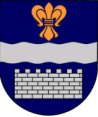                       Daugavpils pilsētas pašvaldības iestāde „KULTŪRAS PILS”Reģistrācijas Nr.90002682862, Smilšu iela 92, Daugavpils, LV–5410, tālr. +371 654 43809AS Citadele Banka n/k LV45PARX0000850062854 e-pasts: kulturas.pils@daugavpils.lv, www.dkp.lvPieteikums pasākumam                                                                 Заявка на проведение мероприятия                                           Pielikums Nr.11.Pasākuma organizators (juridiskā vai fiziskā persona)Организатор мероприятия (фирма или частное лицо)2.Juridiskās personas reģistrācijas Nr. Fiziskās personas kodsРегистрационный номер юридического лица Персональный код частного лица3.Juridiskā adreseЮридический адрес4.Persona, kas paraksta līgumu (vārds, uzvārds, amats)Персона, подписывающая договор (имя, фамилия, должность)5.Kontaktpersona (vārds, uzvārds, tālrunis, e-pasts)Контактная персона (имя, фамилия, телефон, э-почта)6.Pakalpojuma ņēmēja pilnvarotā persona (vārds, uzvārds, telefons, e-pasts) – atbildīga par līguma izpildes uzraudzīšanuКонтактная персона (имя, фамилия, телефон, э-почта), отвечающая за контроль исполнения договора7.Pakalpojuma ņēmēja pilnvarotā persona (vārds, uzvārds, telefons) – atbildīgā par ugunsdrošības prasību ievērošanu telpu nomas laikāКонтактная персона (имя, фамилия, телефон), отвечающая за соблюдение требований пожарной безопасности при аренде помещений8.Bankas rekvizīti (bankas nosaukums, bankas kods un konts)Банковские реквизиты9.Pasākuma nosaukumsНазвание мероприятия10.Pasākuma datums un laiksДата проведения и время мероприятияDatums (дата)  ____________________Laiks (время)    ___________________11.Pasākuma tips (“zaļie pasākumi” vai “dzeltenie pasākumi”) Тип мероприятия (“зеленые мероприятия” или “желтые мероприятия”)12.Koncertzāles/mazās zāles/foajē noma pasākumam (stundu skaits)Аренда концертного зала/малого зала/фойе для мероприятия (кол-во часов)13.Koncertzāles/mazās zāles/foajē noma dekorāciju montāžai un demontāžai, mēģinājumiem (stundu skaits)Аренда концертного зала/малого зала/фойе для монтажа, демонтажа декораций, репетиций (кол-во часов)14.Nepieciešamais grimmētavu skaits (max 5)Необходимое количество гримерных комнат (max 5)15.Papildus informācijaДополнительная информацияParaksts        _______________             /                                                  /Datums         ______________________________________________Paraksts        _______________             /                                                  /Datums         ______________________________________________